Bezoek President Kanayo F. Nwanze (IFAD) 30 september 2014, 16:00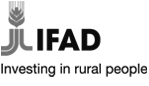 Factsheet IFADIFAD is een gespecialiseerde VN-organisatie en een internationale financiële instelling (IFI). IFAD behoort hiermee tot de VN-familie maar is in werkwijze en opzet vergelijkbaar met de multilaterale ontwikkelingsbanken. Het fonds verschaft leningen aan overheden ten behoeve van de uitvoering van landbouwontwikkelingsprojecten.De oprichting van IFAD (1977) was voornamelijk op initiatief van de OPEC. Deze landen wilden een deel van hun betalingsbalansoverschotten inzetten voor landbouwontwikkelingsprojecten via een nieuw op te richten organisatie. IFAD’s kernmandaat omvat armoedebestrijding en voedselzekerheid. Het fonds vervult dit mandaat door te investeren in kleine boeren (focus op smallholders) in de armste en fragiele gebieden. Deze doelgroep wordt nauwelijks bediend door andere ontwikkelingsorganisaties of internationale financiële instellingen, dus de focus van IFAD is uniek.IFAD’s mandaat en doelstellingen hebben direct betrekking op armoedebestrijding (MDG1). Daarnaast draagt IFAD zichtbaar bij aan de verbetering van de positie van vrouwen op het platteland (MDG3). Middels het Adaptation for Smallholder Agriculture Programme (ASAP) helpt IFAD bij het weerbaarder maken van smallholders tegen de negatieve gevolgen van klimaatverandering. Financiering van ASAP is een belangrijke bijdrage bij het behalen van de doelstelling van klimaatfinanciering.De formele leiding van het fonds is in handen van de Governing Council, die één keer per jaar bij elkaar komt en waar alle lidstaten vertegenwoordigd zijn. In de praktijk is de Executive Board (EB), die driemaal per jaar bij elkaar komt, het belangrijkste bestuursorgaan. De lidstaten van IFAD zijn onder te verdelen in drie groepen: Lijst A bestaat uit de OESO-landen, Lijst B vertegenwoordigt de OPEC-landen en lijst C betreft de G77/ontvangende landen.De Nigeriaan Kanayo F. Nwanze is sinds april 2009 de President van IFAD.De Minister voor Buitenlandse Handel en Ontwikkelingssamenwerking is officieel de Governor voor IFAD namens Nederland. PV Rome is de Alternate Governor en bekleedt de positie van Executive Director in de EB.IFAD’s middelen worden elke drie jaar aangevuld. Voor het  huidige IFAD9 (2013-2015) geeft Nederland een corebijdrage van EUR 60 mln voor de hele periode en een bijdrage van EUR 40 mln aan het “ASAP” klimaatfonds (Adaptation for Smallholder Agriculture Programme) voor de hele periode.in de periode van de Negende Middelenaanvulling (2013-2015) verstrekt IFAD USD 3 miljard aan leningen en schenkingen (ter vergelijking: voor IDA 17, wat eveneens een periode van drie jaar betreft, is dit USD 52 miljard).Dit jaar vinden de consultaties plaats voor de IFAD 10 (2016-2018). De laatste ronde van deze onderhandelingen vindt plaats in december 2014. Donoren zullen dan hun bijdragen bekend maken.Bio President Kanayo F. Nwanze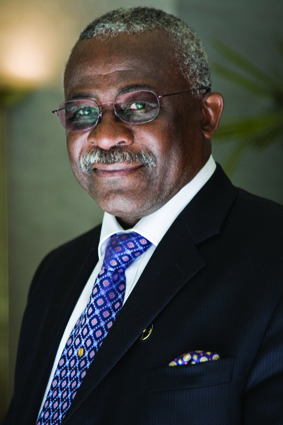 On 13 February 2013, Kanayo F. Nwanze was appointed by acclamation as President of IFAD for a second four-year term. A Nigerian national, Nwanze has a strong record as an advocate and leader with a keen understanding of complex development issues. He brings to the job over 35 years of experience across three continents, focusing on poverty reduction through agriculture, rural development and research.Under Nwanze’s guidance, IFAD has stepped up its advocacy efforts to ensure that agriculture is a central part of the international development agenda, and that governments recognize the concerns of smallholder farmers and other poor rural people. As an intellectual leader on issues of food security, Nwanze has been a member of the World Economic Forum’s Global Agenda Council on Food Security since 2010, and formerly chaired the group.During Nwanze’s tenure, IFAD has increased the number of outposted country programme managers and country offices. This heightened field presence enhances IFAD’s direct supervision of its projects, benefiting Member States, partner institutions and project participants alike. As a result, IFAD has become a valued and results-focused international development partner, is delivering a much larger programme of loans and grants, and extending its reach to more people.Nwanze served as IFAD’s Vice-President for two years before taking the organization’s helm. Prior to that, he was Director-General of the Africa Rice Center for a decade. Nwanze was instrumental in introducing and promoting New Rice for Africa, or NERICA, a high-yield, drought- and pest-resistant rice variety developed specifically for the African landscape. He also transformed the Center from a West African to an Africa-wide organization with a global reputation for excellence. In addition, Nwanze has held senior positions at research centres affiliated with the Consultative Group on International Agricultural Research (CGIAR) in Africa and Asia, and played a key role in establishing the Alliance of CGIAR Centers as a vehicle for collective action.Nwanze earned a Bachelor of Science degree in Agricultural Science from the University of Ibadan, Nigeria, in 1971, and a Doctorate in Agricultural Entomology from Kansas State University, United States, in 1975. He has published extensively, is a member of several scientific associations and has served on various executive boards. Nwanze has received numerous honours and awards from governments and international institutions – including Commander of the National Order of Merit of Côte d’Ivoire, Officer of the National Order of Benin and National Order of Agricultural Merit of France – as well as academic acknowledgements, including Doctor of Science, honoris causa, from McGill University, Canada.Achtergrond 10e MiddelenaanvullingIFAD algemeenHet International Fund for Agricultural Development (IFAD) is een gespecialiseerde VN-organisatie en een internationale financiële instelling (IFI). IFAD behoort hiermee tot de VN-familie maar is in werkwijze en opzet vergelijkbaar met de multilaterale ontwikkelingsbanken. Het fonds verschaft leningen en subsidies aan ontwikkelingslanden ten behoeve van de uitvoering van landbouwontwikkelingsprojecten. IFAD onderscheidt zich van andere spelers door een focus op rurale armoedebestrijding via kleinschalige landbouw (smallholder agriculture).IFAD projecten worden in overleg met (sub)nationale overheden ontworpen en uitgevoerd door de lenende landen zelf. IFAD zet in op dwarsdoorsnijdende thema’s als voedselzekerheid, voeding, vrouwenrechten en gendergelijkheid, en klimaat. Via het Adaptation for Smallholder Agriculture Programme (ASAP) integreert IFAD klimaat binnen de projectportfolio. Sinds 2006 is het Supervision and Implementation Support (SIS) beleid ingesteld waardoor de meeste projecten momenteel onder direct toezicht van IFAD vallen. Sinds 2007 is IFAD begonnen met decentralisatie. Op dit moment beschikt de organisatie over 40 landenkantoren (met goedkeuring voor uitbreiding naar 50) die worden ‘gehost’ door een andere VN-organisatie of IFI. Deze kantoren zijn dun bemand: in veel gevallen met slechts een Country Director van IFAD (gebaseerd in Rome of op locatie), een Country Program Officer op locatie (in dienst van de overheid) en een assistent.IFAD’s middelen worden net als bij IDA (Wereldbank) elke drie jaar opnieuw aangevuld. Hier gaat een proces aan vooraf waarbij de lidstaten onderhandelen over de prioriteiten/doelen van het fonds, de hoeveelheid geld die nodig is deze doelen te bereiken en, in toenemende mate, aanpassingen in het operationele en bestuurlijke model van IFAD die nodig zijn om de effectiever doelen te bereiken. Terugblik Negende Middelenaanvulling (IFAD9)Voor de periode 2013-15 (IFAD9) draait IFAD een totaal werkprogramma van USD 3 miljard (ter vergelijking: voor IDA 17 is ongeveer USD 52 mld. beschikbaar). Uit de Mid-term Review van IFAD9 (MTR) en het Annual Report on Results and Impact (ARRI) van 2013 blijkt dat IFAD op schema ligt met de realisatie van de voor IFAD9 gestelde doelen. De organisatie werkt effectiever en efficiënter door een 4% reductie in personeel, het optimaliseren van takenpakketten, verbeteringen op het gebied van monitoring en evaluatie, en versterking van het financieel management. Direct toezicht op projecten en de opening van landenkantoren draagt bij aan betere resultaten in het veld. Ook zijn er tegenvallers: door krappere budgets is de cofinanciering van IFAD-projecten door ontvangende landen afgenomen. O.a. door het uitblijven van een Australische bijdrage vielen donorbijdragen circa USD 100 mln. lager uit dan verwacht. Hierdoor is het totale werkprogramma (incl. externe cofinanciering) naar beneden bijgesteld van 7,8 naar 6,6 miljard USD.Verbeteringen op het gebied van operationele efficiëntie lopen achter op IFAD’s eigen verwachtingen. Dit heeft te maken heeft met ontbrekende capaciteit bij uitvoerende overheden. Vooral in fragiele staten is dit een probleem. Het percentage projecten dat “gematigd positief” of hoger scoort—vooral op het gebied van gendergelijkheid—is toegenomen sinds IFAD 7 en 8. Hiermee presteert IFAD op een niveau vergelijkbaar met dat van de Wereldbank en de African Development Bank. Positie NederlandHet lidmaatschap van IFAD is onderverdeeld in drie lijsten: Lijst A, bestaande uit voornamelijk OESO-landen, Lijst B, bestaande uit voornamelijk OPEC-landen, en Lijst C met vooral ontvangende landen maar ook opkomende economieën zoals China, Brazilië, Indonesië en India. Het hoogste bestuursorgaan van IFAD is de Governing Council, die eens per jaar bijeen komt. De Minister van Buitenlandse Handel en Ontwikkelingssamenwerking is formeel de Governor voor IFAD namens Nederland. PV Rome is de Alternate Governor.De belangrijkste besluitvorming is gedelegeerd aan de Executive Board (EB) die drie keer per jaar bijeen komt. In de EB zijn 36 landen in kiesgroepen vertegenwoordigd. Nederland zit in de kiesgroep met het VK en is afwisselend voor twee jaar Member of Alternate Member in de EB (de facto is er geen verschil). De PV Rome treedt op als Executive Director. Nederland is momenteel lid van het Evaluatie Comité dat aan de EB rapporteert.Sinds de oprichting van IFAD in 1978 heeft Nederland USD 454.6 miljoen bijgedragen en staat cumulatief gezien op de 6e plaats van donoren. Voor IFAD9 (2013-2015) heeft Nederland een bijdrage van EUR 60 miljoen toegezegd, met daar bovenop een bijdrage van EUR 40 mln. voor het ASAP-programma. Nederland is daarmee na het VK tweede donor voor IFAD9.Tiende Middelenaanvulling (IFAD10)De eerste ronde van de IFAD10-consultaties vond plaats op 20-21 februari 2014. Tijdens deze bijeenkomst bespraken de lidstaten de Mid-term review van IFAD9 en de agenda voor de resterende IFAD10-consultaties. Tijdens de tweede ronde op 9-10 juni werd bespreken IFAD’s strategische visie, het business model, het werkprogramma IFAD 10, het financieel raamwerk en een evaluatierapport over IFAD’s rol in middeninkomenslanden (de besproken documenten zijn te vinden op http://www.ifad.org/gbdocs/repl/10/2/e/index.htm). Op 7-8 oktober worden besproken het IFAD 10 resultatenraamwerk, een document over opschaling (scaling up), innovatieve financiering en een conceptversie van een evaluatie van IFAD-operaties in fragiele staten. Tijdens de vierde sessie staat op de agenda het eindrapport van de consultatie, de laatste conceptresolutie IFAD 10 en de pledges/bijdragen van lidstaten voor IFAD10.